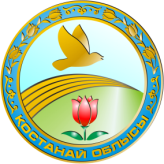 БАСПАСӨЗ ХАБАРЛАМАСЫ«Наурыз достарын шақырады»IV халықаралық хореографиялық өнер фестиваліӨткізу күні мен уақыты: 21 наурыз сағат 16.00-де – фестивальдің салтанатты ашылуы;22 наурыз сағат 15.00-де – жеңімпаздарды марапаттау рәсімі және Гала-концерт. Өткізу орны:Қостанай Қаласы, Жастар Сарайы (Жастар сарайы), Юбилейный шағын ауданы, 56 ғимарат2023 жылғы 21-22 наурыз аралығында Қостанай «Жастар сарайында»IV халықаралық хореографиялық өнер фестивалі«Наурыз достарын шақырады» өткізіледі 	2023 жылғы 21-22 наурызда Қостанай қаласында "Ұлттық рухани жаңғыру" ұлттық жобасы аясында "Наурыз достарын шақыры" IV халықаралық халық би фестивалі өткізіледі, Азия халықтарының ең көне мерекелерінің бірі "Наурыз мейрамын" тойлау. Фестивальдің негізгі миссиясы түркі халықтарының ұлттық мәдениеттерін жаңғырту, сақтау, дамыту және халықаралық ынтымақтастықты нығайту болып табылады.Құрылтайшылар мен ұйымдастырушылар:Фестивальді ұйымдастырушылар-Қостанай облысының әкімдігі, Қостанай қаласының әкімдігі, Қостанай облысының білім басқармасы, Қостанай облысының мәдениет басқармасы.Фестивальдің мақсаттары мен міндеттері: Қазақстанның заманауи мәдениеті мен хореографиялық өнерін дәріптеу;балалар мен жастардың хореографиялық шығармашылығын насихаттау және қолдау;ұлтаралық қатынастар мәдениетін дамыту;жалпыадамзаттық құндылықтар, шығармашылық және кәсіби бәсекеге қабілеттілік негізінде балалар мен жастардың өзін-өзі жүзеге асыруы.	2023 жылғы фестивальге Қырғызстан (Бішкек қ.), Өзбекстан (Ташкент қ.), Башқұртстан РФ (Стерлитамак қ.), Татарстан РФ (Қазан қ.) елдерінің, Қарағанды және Қостанай облыстарының балалар-жасөспірімдер хореографиялық ұжымдары қатысады деп жоспарлануда.Облыстың БАҚ журналистерін осы іс-шараға қатысуға «Наурыз достарын шақырады» халықтық би фестиваліне ақпараттық қолдау көрсетуге шақырамыз.Қосымша ақпарат: Фестивальдің көркемдік жетекшісі-Фахрутдинов Шамиль Абдрахманович;Телефон: 8 (7142) 391 132; ұялы телефон: +77023067069WhatsApp: +7 777 508 78 44 (Азамат). Email: ans_karnaval@mail.ru(перевод)ПРЕСС-РЕЛИЗIV международный фестиваль хореографического искусства«Наурыз достарын шақырады»Дата и время проведения: 21 марта в 16.00 часов — торжественное открытие Фестиваля;22 марта в 15.00 часов — Церемония награждения победителей и Гала-концерт. Место проведения:Город  Костанай, Жастар Сарайы (Дворец молодёжи), микрорайон Юбилейный, здание 56С 21 по 22 марта 2023 года в Костанае в «Жастар Сарайы» проводится IV международный фестиваль хореографического искусства «Наурыз достарын шақырады»	IV Международный фестиваль народного танца  «Наурыз достарын шақырады» проводится в рамках проводится в рамках национального проекта «Ұлттық рухани жаңғыру» 21-22 марта 2023 года в городе Костанае, в дни празднования одного из самых древних праздников народов Азии «Наурыз мейрамы». Основной миссией Фестиваля является возрождение, сохранение, развитие национальных культур тюркских народов и укрепление международного сотрудничества. Учредители и организаторы:Организаторы фестиваля - акимат Костанайской области, акимат г. Костанай, Управление образования Костанайской области, Управление культуры Костанайской области. Цели и задачи Фестиваля: популяризации современной казахстанской культуры и хореографического искусства Казахстана;пропаганда и поддержка детского и молодежного хореографического творчества;развитие культуры межнациональных отношений;самореализация детей и молодежи на основе общечеловеческих ценностей, творческой и профессиональной конкурентоспособности.	В фестивале 2023 года планируется участие детско-юношеских хореографических коллективов из Киргизии (г. Бишкек), Узбекистана (г. Ташкент), Башкирии РФ                            (г. Стерлитамак), Татарстана РФ (г. Казань), городов  Казахстана и  Костанайской области.Приглашаем журналистов СМИ области принять участие в этом мероприятии оказать информационную поддержку фестивалю народного танца  «Наурыз достарын шақырады».Дополнительная информация: Художественный руководитель фестиваля - Фахрутдинов Шамиль Абдрахманович;Телефон: 8 (7142) 391 132; мобильный телефон: +77023067069WhatsApp: +7 777 508 78 44 (Азамат). Email: ans_karnaval@mail.ru